FEDERATION AERONAUTIQUE INTERNATIONALEINTERNATIONAL SKYDIVING COMMISSION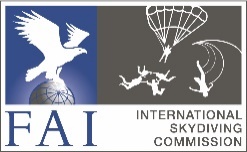 OFFICIAL INFORMATION BULLETIN #2“nrst/nd” FAI “Continental/World” “Skydiving/Indoor Skydiving” “Championships/World Cup” of “Event(s)” “Year”1	Event organisers	Provide name, address, telephone numbers, e-mail and contact name for:1.1	FAI Member/NAC
Name:
Address:
Zip:
City:
Country:
Telephone:
E-mail: 1.2	National Parachute Federation (if different from (1))Name / Address / Zip / City / Country / Telephone / E-mail1.3	ISC DelegateName: 
p/a NAC address: 1.4	Organising Committee (if different from 1 or 2 above)Name / Address / Zip / City / Country / Telephone / E-mail2 	List of entries received to (specify) date (of provisional entry)

	NACs and Teams / individuals3 	Any changes to any information given in Official Information Bulletin #14		Any new information5	Any other information that is considered useful and helpfulLOGO ORGANISER / EVENTLOGO NAC / National Parachute Federation